LuxembourgLuxembourgLuxembourgMay 2030May 2030May 2030May 2030MondayTuesdayWednesdayThursdayFridaySaturdaySunday12345Labour Day6789101112Europe Day13141516171819202122232425262728293031Ascension Day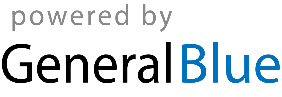 